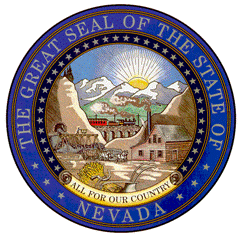 STATE OF NEVADAOffice of the Governor 101 South Carson StreetCarson City, Nevada 89701PUBLIC MEETING NOTICE AND AGENDAName of Organization:               Graduate Medical Education (GME) Task Force Date and Time of Meeting:         February 5, 2016, 1:00 PM Place of Meeting:                        Blasdel Building                                                    209 E. Musser St., Room 105                                                                                                        Carson City, NV 89701This meeting will be video conferenced to the following location:                                                    Grant Sawyer State Office Building
                                                    555 East Washington Ave,                                                     Suite 5100
                                                    Las Vegas, NV 89101AGENDACall to Order/Roll Call Vance Farrow, Chair Verification of Posting Vance Farrow, Chair Public Comment (No action may be taken upon a matter raised under public comment period unless the matter itself has been specifically included on an agenda as an action item.)Approval of the Minutes From the January 22, 2016 meeting (For possible action)  Vance Farrow, Chair Welcoming Remarks Vance Farrow, Chair Discussion and Possible Vote on the Final Draft Request For Application (RFA)Vance Farrow, ChairDiscussion and Possible Vote on the Timeline of the RFA ProcessVance Farrow, ChairConsider Agenda Items for the Next Meeting (For Possible Action)Vance Farrow, ChairDiscussion and Possible Vote on the Next Meeting Date (For Possible Action)Vance Farrow, ChairPublic Comment (No action may be taken upon a matter raised under public comment period unless the matter itself has been specifically included on an agenda as an action item.)AdjournmentVance Farrow, ChairNOTE:  Items may be considered out of order.  The public body may combine two or more agenda items for consideration.  The public body may remove an item from the agenda or delay discussion relating to an item on the agenda at any time.  The public body may place reasonable restrictions on the time, place, and manner of public comments but may not restrict comments based upon viewpoint.We are pleased to make reasonable accommodations for members of the public who have disabilities and wish to attend the meeting.  If special arrangements for the meeting are necessary, please notify Dale Ann Luzzi at (775) 687-0987 as soon as possible and at least two days in advance of the meeting.  If you wish, you may e-mail her at daluzzi@gov.nv.gov.   Supporting materials for this meeting are available at: 100 North Stewart Street, Suite 220, Carson City, NV 89701 or by contacting Dale Ann Luzzi at (775) 687-0987 or by email at daluzzi@gov.nv.gov.Agenda Posted at the Following Locations:Governor’s Office of Science, Innovation and Technology, 100 North Stewart Street, Suite 220, Carson City, NV 89701Capital Building, Main Floor, 101 North Carson Street, Carson City, NV 89701Grant Sawyer State Office Building, 555 E. Washington Ave., Suite 4401, Las Vegas, NV 89119Nevada State Library & Archives, 100 North Stewart Street, Carson City, NV 89701Department of Education, 700 East Fifth Street, Carson City, NV 89701State Legislative Building, 401 S. Carson Street, Suite 3138, Carson City, NV 89701      Notice of this meeting was posted on the Internet:                              http//gov.nv.gov/ and https://notice.nv.govBRIAN SANDOVAL                                       GOVERNOR(775) 684-5670